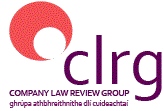 88th Plenary Meeting of the Company Law Review GroupAgenda Minutes & Matters arisingCode of practiceEU Measures and European Commission Proposals with relevance to company law a.	Insolvency Directive (EU) 2019/1023 on preventive restructuring frameworks (second-chance Directive)b.	Company law digitalisation Directive (EU) 2019/1151c.	Transposition of second Shareholders Rights Directive (Directive(EU)2017/828)d.	Directive of 18 November 2019 amending Directive (EU) 2017/1132 as regards cross-border conversions, mergers and divisionsPending Bills a.	General Scheme of the Companies (Corporate Enforcement Authority) Bill 2018Annual Report 2019a.	Consideration of draft Reportb.	Items to be carried forward to 2020-22 work programmeCommittee updates a.	Corporate Enforcement Committeeb.	Corporate Governance Committeec.	Insolvency Committeed.	Part 23 Committeee.	Statutory CommitteePractice updatesNext meeting dateAOBDate:	2nd March 2020Time:	10:00am – 12:00pmVenue:	National Emergency Co-ordination Centre, Agriculture House, Kildare Street.